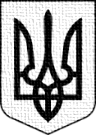 УКРАЇНАУПРАВЛІННЯ ФІНАНСІВФОНТАНСЬКОЇ СІЛЬСЬКОЇ РАДИОДЕСЬКОГО РАЙОНУ ОДЕСЬКОЇ ОБЛАСТІНАКАЗ« _28__ » ___12_______ 2023 р.				 №___52-ОД__Про затвердження Плану роботи Управління фінансів Фонтанської сільської ради Одеського району Одеської області на 2024 рікЗ метою погодженого вирішення питань, що належить до компетенції управління фінансів, відповідно до Положення про управління фінансів затвердженого рішенням сесії Фонтанської сільської ради від 11.12.2020 року №8-VIII «Про створення управління фінансів Фонтанської сільської ради Лиманського району Одеської області та затвердження Положення про управління фінансів», рішення від 12.01.2021 року №63-VIII «Про перейменування управління фінансів Фонтанської сільської ради Лиманського району Одеської області»,  враховуючи плани робіт відділів управління фінансів, керуючись пп.4. п.а. статті 27 Закону України « Про місцеве самоврядування в Україні», НАКАЗУЮ Затвердити План роботи Управління фінансів Фонтанської сільської ради Одеського району Одеської області на 2024 рік, що додається, додаток №1 до наказу. Головному спеціалісту бюджетного відділу забезпечити оприлюднення Плану роботи шляхом розміщення на офіційному сайті сільської  ради .       Контроль за виконанням цього наказу залишаю за собою.В.о. начальника управління					     Наталія СИВАК